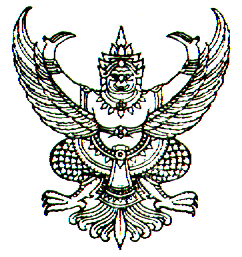 ประกาศองค์การบริหารส่วนตำบลประจันเรื่อง  ผลการประเมินความพึงพอใจในการให้บริการประชาชน ประจำปีงบประมาณ พ.ศ.2563--------------------ตามพระราชกฤษฎีการว่าด้วยหลักเกณฑ์การบริหารกิจการบ้านเมืองที่ดี แจ้งเกี่ยวกับแนวทางปฏิบัติในการปฏิบัติราชการเพื่อตอบสนองความต้องการของประชาชน โดยยึดประชาชนเป็นศูนย์กลางของการพัฒนาเพื่อให้การปฏิบัติราชการเพื่อตอบสนองความต้องการของประชาชนขององค์การบริหารส่วนตำบลประจันเป็นไปด้วยความเรียบร้อย มีประสิทธิภาพและประสิทธิผล ตามหลักเกณฑ์ที่ทางราชการกำหนด ด้วยความเป็นธรรมและโปร่งใส องค์การบริหารส่วนตำบลประจัน จึงขอแจ้งผลการประเมินความพึงพอใจในการให้บริการประชาชน รายละเอียดปรากฏตามเอกสารแนบท้ายนี้จึงประกาศให้ทราบโดยทั่วกันประกาศ  ณ  วันที่  1  ตุลาคม  พ.ศ.2563ดาโอะ  สะดี(นายดาโอะ  สะดี)นายกองค์การบริหารส่วนตำบลประจันสรุปผลการสำรวจความพึงพอใจผู้รับบริการขององค์การบริหารส่วนตำบลประจันประจำปีงบประมาณ  พ.ศ. 2563 ( เดือนตุลาคม 2562 -  เดือนกันยายน  2553)มีจำนวนผู้กรอกแบบสอบถามจากการรับบริการทั้งหมด จำนวน 100 คน มีรายละเอียดดังนี้------------------------------------------ตอนที่ 1 ข้อมูลทั่วไปของผู้ตอบแบบสอบถาม1.เพศ 	   ชาย 	จำนวน  40  คน 	               หญิง   จำนวน  60  คน2.อายุ     1. อายุ 15-25 ปี     จำนวน   30  คน        2. อายุ 26-40 ปี     จำนวน  40  คน              3. อายุ 41-60 ปี     จำนวน   20    คน      4. อายุ 60 ปี ขึ้นไป  จำนวน  10  คน3.การศึกษา     1.ไม่ได้เรียน                   จำนวน    1    คน    2.ประถมศึกษา    จำนวน  48 คน                        3.มัธยมศึกษาตอนต้น         จำนวน   23  คน    4.มัธยมศึกษาตอนปลาย/ปวช จำนวน 17 คน                    5.อนุปริญญา/ปวส.           จำนวน   5    คน    6. ปริญญาตรี       จำนวน  3  คน                    7.สูงกว่าปริญญาตรี           จำนวน   1    คน     8. อื่น ๆ ระบุ...............................4.อาชีพ          1.เกษตรกร                    จำนวน   34 คน      2.ลูกจ้าง          จำนวน   13  คน            3.รับราชการ   	             จำนวน   6 คน        4.ประกอบธุรกิจส่วนตัว   จำนวน  25  คน             5.นักเรียน / นักศึกษา  จำนวน 18 คน             6. อื่น ๆ  4    คน ตอนที่ 2 เรื่องที่ขอรับบริการ                   1. การขอข้อมูลข่าวสารทางราชการ จำนวน  9  คน 2. การขอรับเบี้ยยังชีพต่าง ๆ จำนวน 13 คน         3. การยื่นเรื่องร้องทุกข์/ร้องเรียน    จำนวน  0  คน 4. การฉีดพ่นสารเคมีเพื่อป้องกันโรค               ไข้เลือดออก จำนวน 16 คน                         5. การใช้ Internet         จำนวน  11   คน         6. การขอประกอบกิจการที่เป็นอันตรายต่อสุขภาพ จำนวน  9   คน         7. ขออนุญาตปลูกสร้างอาคาร จำนวน  10 คน  8. การขอจดทะเบียนพาณิชย์ จำนวน  11   คน         9.การชำระภาษี ต่าง ๆ          จำนวน   21   คน    9. อื่น ๆ ข้อมูลเกี่ยวกับความคิดเห็นของผู้รับบริการตอนที่ 3  ความคิดเห็นและข้อเสนอแนะในการให้บริการ...................................................................................................................................................................................................................................................................................................................................................................................................................................................................................................................................ผลการวิเคราะห์ข้อมูลการสำรวจความพึงพอใจผู้รับบริการขององค์การบริหารส่วนตำบลบางเตย1.กลุ่มผู้มารับบริการขององค์การบริหารส่วนตำบลบางเตย จะมีเพศหญิงมากกว่าเพศชาย ผู้มารับบริการส่วนใหญ่ มีอายุระหว่าง 36 – 50 ปี ส่วนใหญ่มีการศึกษาในระดับ ประถมศึกษา และมีอาชีพเป็น เกษตรกร2.ผู้มารับบริการมีความพึงพอใจในการให้บริการขององค์การบริหารส่วนตำบลบางเตยในภาพรวมอยู่ในระดับมากที่สุด โดยมีผู้ตอบแบบสอบถามตามรายการประเมินอยู่ในระดับมากที่สุด และระดับมาก ไม่มีผู้ตอบแบบสอบถามในระดับพอใช้และปรับปรุง โดยรายการประเมินทั้ง 10 รายการ มีจำนวนผู้ตอบแบบสอบถามในระดับมากที่สุด เฉลี่ย 91.30  และในระดับมาก เฉลี่ย 8.70   ดังนี้- เรื่อง รับรองประชาชนที่มาใช้บริการ ในระดับมากที่สุด 90 คน และระดับมาก 10 คน- เรื่อง ป้าย/สัญลักษณ์บอกทิศทางหรือตำแหน่งที่ตั้งของจุดให้บริการ ในระดับมากที่สุด 89 คน และระดับมาก 11 คน- เรื่อง แผนผังกำหนดผู้รับผิดชอบแต่ละขั้นตอน มีผู้ตอบแบบสอบถามในระดับมากที่สุด 90 คน และระดับมาก 10 คน- เรื่อง แบบคำร้องพร้อมตัวอย่างการกรอก มีผู้ตอบแบบสอบถามในระดับมากที่สุด 90 คน และระดับมาก 10 คน - เรื่อง บริการล่วงเวลา/พักเที่ยงหรือวันหยุดราชการ มีผู้ตอบแบบสอบถามในระดับมากที่สุด 80 คน และระดับมาก 20 คน- เรื่อง การออกแบบสถานที่ที่คำนึงถึงผู้พิการ/สตรีมีครรภ์และผู้สูงอายุ มีผู้ตอบแบบสอบถามในระดับมากที่สุด 95 คน และระดับมาก 5 คน- เรื่อง ให้บริการอินเตอร์เน็ตหรือ wifi มีผู้ตอบแบบสอบถามในระดับมากที่สุด 85 คน และระดับมาก 15 คน- เรื่อง มีจุดบริการน้ำดื่มสะอาดเพื่อบริการประชาชน มีผู้ตอบแบบสอบถามในระดับมากที่สุด 87 คน และระดับมาก 13 คน- เรื่อง มีห้องน้ำสะอาดรองรับบริการประชาชนอย่างเพียงพอ มีผู้ตอบแบบสอบถามในระดับมากที่สุด 99 คน และระดับมาก 1 คน- เรื่อง ความสุภาพและตั้งใจในการให้บริการของเจ้าหน้าที่ มีผู้ตอบแบบสอบถามในระดับมากที่สุด 97 คน และระดับมาก 3 คน ----------------------------แผนภูมิสรุปผลการสำรวจความพึงพอใจผู้รับบริการขององค์การบริหารส่วนตำบลบางเตย ประจำปีงบประมาณ พ.ศ.25591.ข้อมูลทั่วไปของผู้ตอบแบบสอบถามแผนภูมิสรุปผลการสำรวจความพึงพอใจผู้รับบริการขององค์การบริหารส่วนตำบลบางเตย ประจำปีงบประมาณ พ.ศ.25592.ข้อมูลเกี่ยวกับความคิดเห็นของผู้รับบริการรายการประเมินความพึงพอใจความพึงพอใจรายการประเมินพอใจไม่พอใจ1.เจ้าหน้าที่พูดจาสุภาพ อัธยาศัยดี แต่งกายสุภาพ การวางตัวเรียบร้อย9822.เจ้าหน้าที่ให้บริการด้วยความเต็มใจ รวดเร็ว และเอาใจใส่100-3.เจ้าหน้าที่ให้คำแนะนำ ตอบข้อซักถามได้อย่างชัดเจน ถูกต้อง น่าเชื่อ9554.เจ้าหน้าที่สามารถแก้ไขปัญหา อุปสรรค ที่เกิดขึ้นได้อย่างเหมาะสม100-5.มีช่องทางการให้บริการที่หลากหลาย9826.ขั้นตอนให้บริการมีระบบ ไม่ยุ่งยาก ซับซ้อน มีความชัดเจน95-7.มีผังลำดับขั้นตอนและระยะเวลาการให้บริการอย่างชัดเจน10058.การจัดสิ่งอำนวยความสะดวกในสถานที่ให้บริการ เช่นที่จอดรถ น้ำดื่ม991รวม98.131.9ที่รายการประเมินระดับคุณภาพระดับคุณภาพระดับคุณภาพระดับคุณภาพที่รายการประเมินมากที่สุดมากพอใช้ปรับปรุง1มีเก้าอี้รับรองประชาชนที่มาใช้บริการ9010002มีป้าย/สัญลักษณ์บอกทิศทางหรือตำแหน่งที่ตั้งของจุดให้บริการ8911003มีแผนผังกำหนดผู้รับผิดชอบแต่ละขั้นตอน8713004มีแบบคำร้องพร้อมตัวอย่างการกรอก9010005มีบริการล่วงเวลา/พักเที่ยงหรือวันหยุดราชการ9010006การออกแบบสถานที่คำนึงถึงผู้พิการ/สตรีมีครรภ์และผู้สูงอายุ955007ให้บริการอินเตอร์เน็ตหรือ wifi8515008มีจุดบริการน้ำดื่มสะอาดเพื่อบริการประชาชน991009มีห้องน้ำสะอาดรองรับบริการประชาชนอย่างเพียงพอ9910010ความสุภาพและความตั้งใจในการให้บริการของเจ้าหน้าที่97300